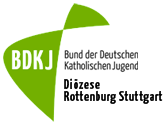 An 
Beispielfirma
Beispielstraße 12
12345 Beispielstadt Wernau, 04.07.2023
Werden Sie Teil der größten Sozialaktion des BDKJ in Deutschland„72-Stunden - Uns schickt der Himmel“ vom 18.-21. April 2024Sehr geehrte Frau Musterfrau,packen auch Sie an für das Gute! Wo andere wegschauen, wo das Geld fehlt oder die Bereitschaft, anderen unter die Arme zu greifen, dort werden wir aktiv: 
Vom 18. bis 21. April 2024 werden Kinder und Jugendliche in zahlreichen Projekten in ganz Deutschland im sozialen, interkulturellen, ökologischen und gemeinnützigen Bereich selbstorganisiert arbeiten und die Welt ein bisschen besser machen. In der Diözese Rottenburg- Stuttgart rechnen wir mit insgesamt 350 Aktionsgruppen.Im Jahr 2024 soll der Fokus noch stärker auf sozialen Projekten liegen. Aus der Aktion sollen insbesondere regionale Anstöße für gesellschaftliche und soziale Entwicklung ausgehen. Denn nicht nur Bauprojekte wie Klettergerüste oder die Gestaltung von Grünflächen können nachhaltig erlebbare Aktionen sein. Auch Diskussionsrunden, Straßenfeste oder politische Aktionen wirken noch nach den drei Tagen für eine positive Entwicklung unserer Gesellschaft.Wir, der Koordinierungskreis XY, sind bei der größten Sozialaktion Deutschlands dabei. Wir zeigen, dass soziales Engagement Spaß macht, Menschen begeistert und ansteckend wirkt. 
Bisher haben sich bereits xx Gruppen in unserem Gebiet angemeldet, die 72 Stunden lang ihr Bestes geben werden für ihre Gemeinde oder Stadt.Im Namen der der beteiligten Aktionsgruppen möchten wir Sie als Unterstützer*in für die 72-Stunden-Aktion gewinnen! Nutzen Sie die Möglichkeit! Helfen Sie uns bei dieser außergewöhnlichen Aktion. 

Werden Sie Partner der 72-Stunden-Aktion 2024 im Landkreis XXX !